CIRCULAR N°016 de abril 12 de 2021De: Equipo directivo.PARA: comunidad celestinaLUGAR Y FECHA: Apartadó, Antioquia, desde el 12 al 16 de abril de 2021ASUNTO: Información general, programación encuentros virtuales clases en alternancia.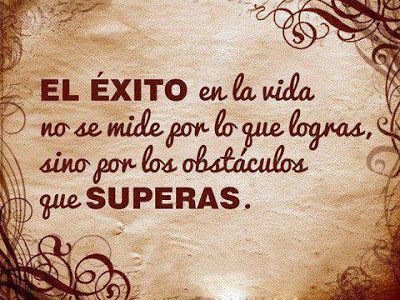 Recuperaciones para estudiantes con áreas o asignaturas perdidas del 19 al 30 de abril, los docentes dispondrán el material de refuerzo en sus aulas virtuales, correos o los medios que acuerden con los estudiantes.Apertura de la semana del idioma. Fecha: abril 15 de 2021 Hora 9:00-10:00 am. Responsables: Jadenson Dev Jesús Días y Mary Isabel Ramírez Programación encuentros virtuales.PRIMARIA.DOCENTEHORAGRUPOHORAGRUPOMARIO BORJALUNES 127:00-8:001103VIERNES 167:00-8:001102MARIO BORJALUNES 1211:00-12:001004VIERNES 169:00-10:001002MARIO BORJALUNES 12VIERNES 1611:00-12:001005REINALDO ZAPATALUNES 127:00-8:00804VIERNES 167:00-8:00904REINALDO ZAPATALUNES 129:00-10:00703VIERNES 169:00-10:00701REINALDO ZAPATALUNES 1211:00-12:00701VIERNES 1611:00-12:00702ROBINSON PLUNES 127:00-8:00604VIERNES 167:00-8:00704ROBINSON PLUNES 129:00-10:00603VIERNES 16ROBINSON PLUNES 1211:00-12:00602VIERNES 16MARGARITA MURILLOLUNES 127:00-18:00702VIERNES 169:00-10:00801MARGARITA MURILLOLUNES 129:00-10:00803VIERNES 1611:00-12:00802MARGARITA MURILLOLUNES 1211:00-12:00VIERNES 16ANA PETROLUNES 129:00-10:00604VIERNES 168:00-9:00601ANA PETROLUNES 1211:00-12:00603VIERNES 1610:00-11:00701ANA PETROLUNES 128:00-9:00602VIERNES 16RAUL LOPERALUNES 127:00-8:00904VIERNES 167:00-8:00901RAUL LOPERALUNES 1210:00-11:00804VIERNES 16RAUL LOPERALUNES 1211:00-12:00902VIERNES 16RAUL LOPERALUNES 12VIERNES 16JADENSON DÍAZLUNES 129:00-10:001101VIERNES 167:00-8:001002JADENSON DÍAZLUNES 1211:00-12:001103VIERNES 169:00-10:001005JADENSON DÍAZLUNES 1210:00-11:00VIERNES 168:00-9:001102MARIA VITALIA CLUNES 127:00-8:00903VIERNES 167:00-8:001001MARIA VITALIA CLUNES 1211:00-12:00803VIERNES 169:00-10:00902MARIA VITALIA CLUNES 1211:00-12:00VIERNES 168:00-9:001101MARIA VITALIA CLUNES 1211:00-12:00VIERNES 16ROMULO MOSQUERALUNES 129:00-10:00902VIERNES 169:00-10:00901ROMULO MOSQUERALUNES 1211:00-12:00702VIERNES 1611:00-12:00803ROMULO MOSQUERALUNES 127:00-8:00701VIERNES 16MARELVIS PÉREZLUNES 1210:00-11:00601VIERNES 167:00-8:00604MARELVIS PÉREZLUNES 129:00-10:00701VIERNES 169:00-110:00601MARELVIS PÉREZLUNES 128:00-9:00VIERNES 16BEATRIZ PUERTALUNES 129:00-10:00802VIERNES 167:00-8:00802BEATRIZ PUERTALUNES 1211:00-12:00703VIERNES 169:00-10:00702BEATRIZ PUERTALUNES 12VIERNES 1611:00-12:00801NELSON REYESLUNES 127:00-8:001002VIERNES 167:00-8:001003NELSON REYESLUNES 129:00-10:001005VIERNES 169:00-10:001102NELSON REYESLUNES 1211:00-12:00901VIERNES 1611:00-12:001004NELSON REYESLUNES 128:00-9:00903VIERNES 16CAMPO ELIAS V.LUNES 127:00-8:001101VIERNES 167:00-8:001103CAMPO ELIAS V.LUNES 1210:00-11:001102VIERNES 1611:00-12:001003CAMPO ELIAS V.LUNES 128:00-9:001004VIERNES 168:00-9:001005CAMPO ELIAS V.LUNES 12VIERNES 16JOSE RAMON CLUNES 128:00-9:00703VIERNES 167:00-8:00801JOSE RAMON CLUNES 1211:00-12:00904VIERNES 169:00-10:001001JOSE RAMON CLUNES 128:00-9:00VIERNES 1611:00-12:001102JOSE RAMON CLUNES 12VIERNES 168:00-9:001003JACSON LOZANO  LUNES 127:00-8:00601VIERNES 167:00-8:00701JACSON LOZANO  LUNES 129:00-10:00702VIERNES 1610:00-11:00604JACSON LOZANO  LUNES 128:00-9:00VIERNES 16JACSON LOZANO  LUNES 12VIERNES 16SALVADOR R.LUNES 129:00-10:001003VIERNES 168:00-9:001001SALVADOR R.LUNES 1210:00-11:001004VIERNES 1610:00-11:00904SALVADOR R.LUNES 1211:00-12:001002VIERNES 1611:00-12:00901SALVADOR R.LUNES 128:00-9:001102VIERNES 16LURDYS LEDEZMA  LUNES 127:00-8:00703VIERNES 168:00-9:00803LURDYS LEDEZMA  LUNES 12900-10:00704VIERNES 169:00-10:00703LURDYS LEDEZMA  LUNES 1211:00-12:00802VIERNES 16MARIO FLOREZLUNES 129:00-10:001004VIERNES 167:00-8:001101MARIO FLOREZLUNES 1211:00-12:001102VIERNES 169:00-10:00804MARIO FLOREZLUNES 127:00-8:001005VIERNES 1611:00-12:001103MARIO FLOREZLUNES 12VIERNES 168:00-9:00903VILMA LEDEZMALUNES 127:00-8:00801VIERNES 167:00-8:00601VILMA LEDEZMALUNES 128:00-9:00803VIERNES 168:00-9:00602VILMA LEDEZMALUNES 129:00-10:00804VIERNES 169:00-10:00604VILMA LEDEZMALUNES 1210:00-11:00702VIERNES 1611:00-12:00904ORFILIA TABORDALUNES 127:00-8:00803VIERNES 169:00-10:001004ORFILIA TABORDALUNES 128:00-9:00904VIERNES 1611:00-12:001001ORFILIA TABORDALUNES 129:00-10:001103VIERNES 16ORFILIA TABORDALUNES 1210:00-11:00902VIERNES 16LEISO FASNEY R.LUNES 129:00-10:001102VIERNES 16LEISO FASNEY R.LUNES 1210:00-11:001003VIERNES 16LEISO FASNEY R.LUNES 1211:00-12:001101VIERNES 16LEISO FASNEY R.LUNES 128:00-9:00702VIERNES 16FENIS GARCÍALUNES 128:00-9:00701VIERNES 168:00-9:00603FENIS GARCÍALUNES 129:00-10:00601VIERNES 1610:00-11:00703FENIS GARCÍALUNES 1211:00-12:00604VIERNES 1611:00-12:00602FRANCISCO PÉREZLUNES 127:00-8:001001VIERNES 169:00-10:00903FRANCISCO PÉREZLUNES 129:00-10:00904VIERNES 16FRANCISCO PÉREZLUNES 128:00-9:001101VIERNES 16EDITH NEGRETELUNES 127:00-8:00902VIERNES 168:00-9:00901EDITH NEGRETELUNES 1211:00-12:00903VIERNES 169:00-10:00802EDITH NEGRETELUNES 128:00-9:00804VIERNES 16LUZ IVETH M.LUNES 127:00-8:00603VIERNES 167:00-8:00703LUZ IVETH M.LUNES 1210:00-11:00604VIERNES 1611:00-12:00704LUZ IVETH M.LUNES 12VIERNES 168:00-9:00701LUZ IVETH M.LUNES 12VIERNES 16LINA Q.LUNES 127:00-8:00901VIERNES 167:00-8:00903LINA Q.LUNES 129:00-10:00801VIERNES 169:00-10:00803LINA Q.LUNES 128:00-9:00VIERNES 1611:00-12:00902LINA Q.LUNES 12VIERNES 168:00-9:00804WILTON C.LUNES 127:00-8:001004VIERNES 167:00-8:001005WILTON C.LUNES 129:00-10:001001VIERNES 169:00-10:001101WILTON C.LUNES 128:00-9:001002VIERNES 168:00-9:001103WILTON C.LUNES 12VIERNES 16DARCY DIAZLUNES 127:00-8:00802VIERNES 167:00-8:00804DARCY DIAZLUNES 1211:00-12:00801VIERNES 169:00-10:00704DARCY DIAZLUNES 1211:00-12:00VIERNES 1611:00-12:00703DARCY DIAZLUNES 12VIERNES 16ROSA NEREIDA P.LUNES 129:00-10:00602VIERNES 167:00-8:00702ROSA NEREIDA P.LUNES 129:00-10:00VIERNES 169:00-10:00603ROSA NEREIDA P.LUNES 12VIERNES 1611:00-12:00601EDINSSON Q.LUNES 127:00-8:001102VIERNES 167:00-8:00902EDINSSON Q.LUNES 129:00-10:00901VIERNES 1611:00-12:00903EDINSSON Q.LUNES 1210:00-11:00903VIERNES 16CARLOS MARIO RLUNES 127:00-8:001003VIERNES 167:00-8:001004CARLOS MARIO RLUNES 129:00-10:001002VIERNES 169:00-10:001003CARLOS MARIO RLUNES 1211:00-12:001001VIERNES 1611:00-12:001002FLORICELDA QUUINTOLUNES 128:00-9:001005VIERNES 169:00-10:001103FLORICELDA QUUINTOLUNES 1210:00-11:00901VIERNES 1610:00-11:001002FLORICELDA QUUINTOLUNES 1211:00-12:00804VIERNES 1611:00-12:001101FLORICELDA QUUINTOLUNES 128:00-9:001003VIERNES 168:00-9:00902DOCENTEHORAÁREAGRUPOHORAÁREAGRUPOGLADYS A. LONDOÑOABRIL 12Acordar con los padres de los niños el horario más apropiado. Un solo horario para todos.El docente selecciona el área a trabajar101ABRIL 141:00-2:00El docente selecciona el área a trabajar101GLADYS A. LONDOÑO101101DIANA MARCELA ESPITIAABRIL 12Acordar con los padres de los niños el horario más apropiado. Un solo horario para todos.El docente selecciona el área a trabajar102ABRIL 141:00-2:00El docente selecciona el área a trabajar102DIANA MARCELA ESPITIAABRIL 12102ABRIL 14102ROSMIRA CHAVERRAABRIL 12Acordar con los padres de los niños el horario más apropiado. Un solo horario para todos.El docente selecciona el área a trabajar103ABRIL 141:00-2:00El docente selecciona el área a trabajar103ROSMIRA CHAVERRAABRIL 12103ABRIL 14103RENAN A. ARANGOABRIL 121:00-2:002:30-3:303:30-4:30El docente selecciona el área a trabajar201ABRIL 141:00-2:002:30-3:303:30-4:30El docente selecciona el área a trabajar201RENAN A. ARANGOABRIL 12201ABRIL 14201LUZ HIPOLITA TORRESABRIL 121:00-2:002:30-3:303:30-4:30El docente selecciona el área a trabajar202ABRIL 141:00-2:002:30-3:303:30-4:30El docente selecciona el área a trabajar202LUZ HIPOLITA TORRESABRIL 12202ABRIL 14202AMPARO LEON HURTADOABRIL 121:00-2:002:30-3:303:30-4:30El docente selecciona el área a trabajar203ABRIL 141:00-2:002:30-3:303:30-4:30El docente selecciona el área a trabajar203AMPARO LEON HURTADOABRIL 12203ABRIL 14203CARLINO MARTÍNEZ  ABRIL 121:00-2:002:30-3:303:30-4:30El docente selecciona el área a trabajar301ABRIL 141:00-2:002:30-3:303:30-4:30El docente selecciona el área a trabajar301CARLINO MARTÍNEZ  ABRIL 12301ABRIL 14301IDALMIS BLANDON MENAABRIL 121:00-2:002:30-3:303:30-4:30El docente selecciona el área a trabajar302ABRIL 141:00-2:002:30-3:303:30-4:30El docente selecciona el área a trabajar302IDALMIS BLANDON MENAABRIL 12302ABRIL 14302LUZ MARINA FERNANDEZABRIL 121:00-2:002:30-3:303:30-4:30El docente selecciona el área a trabajar303ABRIL 141:00-2:002:30-3:303:30-4:30El docente selecciona el área a trabajar303LUZ MARINA FERNANDEZABRIL 12303ABRIL 14303ROSMERY TORRENEGRA AVILAABRIL 121:00-2:002:30-3:303:30-4:30El docente selecciona el área a trabajar401ABRIL 141:00-2:002:30-3:303:30-4:30El docente selecciona el área a trabajar401ROSMERY TORRENEGRA AVILAABRIL 12401ABRIL 14401NIYARETH ROSERO MATURANAABRIL 121:00-2:002:30-3:303:30-4:30El docente selecciona el área a trabajar402ABRIL 141:00-2:002:30-3:303:30-4:30El docente selecciona el área a trabajar402NIYARETH ROSERO MATURANAABRIL 12402ABRIL 14402FANNY MARGARITA VASQUEZABRIL 121:00-2:002:30-3:303:30-4:30El docente selecciona el área a trabajar403ABRIL 141:00-2:002:30-3:303:30-4:30El docente selecciona el área a trabajar403FANNY MARGARITA VASQUEZABRIL 12403ABRIL 14403MARY ISABEL RAMIREZABRIL 121:00-2:002:30-3:303:30-4:30El docente selecciona el área a trabajar501ABRIL 141:00-2:002:30-3:303:30-4:30El docente selecciona el área a trabajar501MARY ISABEL RAMIREZABRIL 12501ABRIL 14501JAIRO SERNA BEJARANOABRIL 121:00-2:002:30-3:303:30-4:30El docente selecciona el área a trabajar502ABRIL 141:00-2:002:30-3:303:30-4:30El docente selecciona el área a trabajar502JAIRO SERNA BEJARANOABRIL 12502ABRIL 14502MARTHA ISABEL RENTERIAABRIL 121:00-2:002:30-3:303:30-4:30El docente selecciona el área a trabajar503ABRIL 141:00-2:002:30-3:303:30-4:30El docente selecciona el área a trabajar503MARTHA ISABEL RENTERIAABRIL 12503ABRIL 14503NIXA SORAYA M.ABRIL 12Acordar con los padres de los niños el horario más apropiado. Un solo horario para todos. El docente selecciona el área a trabajar001ABRIL 14Acordar con los padres de los niños el horario más apropiado. Un solo horario para todos.El docente selecciona el área a trabajar001CARMEN ELENA R.ABRIL 12Acordar con los padres de los niños el horario más apropiado. Un solo horario para todos.El docente selecciona el área a trabajar002ABRIL 14Pactar la hora con los padres de familia.Acordar con los padres de los niños el horario más apropiado. Un solo horario para todos.002OLGA CÁRDENASABRIL 12Acordar con los padres de los niños el horario más apropiado. Un solo horario para todos.El docente selecciona el área a trabajar003ABRIL 14Pactar la hora con los padres de familia.Acordar con los padres de los niños el horario más apropiado. Un solo horario para todos.003SONIA ELENA GIRALDOABRIL 12Acordar con los padres de los niños el horario más apropiado. Un solo horario para todos.El docente selecciona el área a trabajar004ABRIL 14Acordar con los padres de los niños el horario más apropiado. Un solo horario para todos.El docente selecciona el área a trabajar004JORGE ANTONIO BEJARANOABRIL 121:00-2:002:30-3:303:30-4:30El docente selecciona el área a trabajarAceleración del aprendizajeABRIL 14Pactar la hora con los padres de familia.El docente selecciona el área a trabajarAceleración del aprendizaje